Iets in de wacht slepen: iets krijgen, iets verdienen..Je titel verdedigen: Je zorgt er voor dat je kampioen blijft. Je wilt de titel behouden die je had.Iets in petto hebben: Je hebt nog een verrassing, er gaat nog iets gebeuren.Je zinnen op iets zetten: Iets heel graag willen.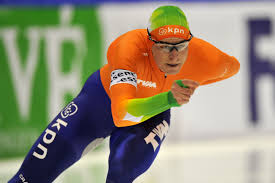 